web: www.sups.cz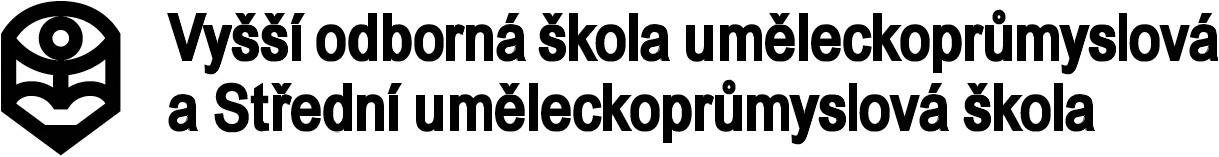 e-mail: info@sups.czŽižkovo náměstí 1300/1, 130 00 Praha 3	 tel.: 226 523 305, 226 523 303V Praze, dne 8. března 2023	Objednávka	č. 72/2023Objednáváme u Vásopravu nákladního výtahu v dílenském traktu školypodle Vaší cenové nabídky ze dne 7. března 2023, č. 148153373.Finanční limit:	do 148 421 Kč bez DPHKontaktní osoba pro objednávku:	David Havran, tel.: 607934174Termín provedení opravy:	podle dohodyPotvrďte nám, prosím, akceptaci objednávky e-mailem na adresu pavel.kovarik@sups.cz pro uveřejnění v registru smluv podle zákona podle č. 340/2015 Sb.V textu mailu uveďte, prosím, číslo naší objednávky, datum Vaší akceptace, Vaši cenu s DPH a bez DPH, IČO, přesný název a adresu dodavatele.Děkujeme a zůstáváme s pozdravem.Za vedení školy	aaaaaaa	Mgr. Pavel Kovářík	ředitel školy